Железная дорога – зона повышенной опасности!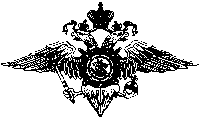 Сообщаем Вам, что на территории оперативного обслуживания Ивановского ЛО МВД России на транспорте в период с 25 октября по 3 ноября проводится оперативно профилактическое мероприятие «Безопасность на транспорте». Целью мероприятия является пресечение правонарушений и противоправных деяний, совершаемых несовершеннолетними и в отношении них, профилактика детского травматизм. За 2021 год на территории обслуживания Ивановского ЛО МВД России на транспорте было зарегистрировано четыре факта (г. Иваново, г. Фурманов, г. Кинешма) травмирования граждан на железнодорожных путях подвижным составом, два из которых со смертельным исходом, в том числе один подросток.В связи с началом осенних школьных каникул отделение по делам несовершеннолетних Ивановского ЛО МВД России на транспорте сообщает, что основными причинами трагических случаев на объектах ж.д. транспорта является несоблюдение элементарных правил поведения на железнодорожных путях. Помните, что в зоне повышенной опасности – зоне движения поездов, нахождение детей без взрослых, опасно. Переходить и переезжать железнодорожные пути можно только в специально установленных и оборудованных для этого местах – по пешеходным переходам, тоннелям, мостам, подземным переходам и переездам, обозначенным соответствующими знаками. При проходе через железнодорожные пути убедитесь, что в зоне видимости нет движущегося состава.Помните, мгновенно остановить поезд невозможно!Граждане проявляйте сознательность – дети не должны находиться одни на железной дороге, хулиганить, нарушать правила. О подобных фактах сообщайте в полицию.С уважением,Врио  начальника ОДН  Ивановского ЛО МВД России на транспорте      п.п.                                                                  К.А. Нуждинат. 8 (4932) 44 - 27 - 45О направлении информацииВ учебные заведения г. Иваново и Ивановской области